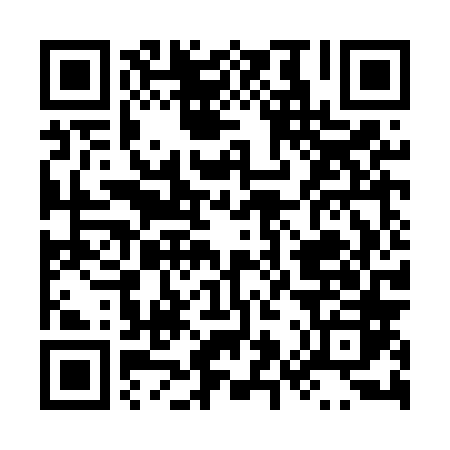 Prayer times for Radgoszcz Podradwanie, PolandMon 1 Apr 2024 - Tue 30 Apr 2024High Latitude Method: Angle Based RulePrayer Calculation Method: Muslim World LeagueAsar Calculation Method: HanafiPrayer times provided by https://www.salahtimes.comDateDayFajrSunriseDhuhrAsrMaghribIsha1Mon4:176:1212:405:077:098:562Tue4:146:0912:395:087:108:583Wed4:116:0712:395:097:129:004Thu4:096:0512:395:117:139:035Fri4:066:0312:385:127:159:056Sat4:036:0112:385:137:169:077Sun4:005:5912:385:147:189:098Mon3:585:5712:385:157:209:119Tue3:555:5412:375:167:219:1310Wed3:525:5212:375:177:239:1511Thu3:495:5012:375:187:249:1812Fri3:465:4812:375:197:269:2013Sat3:445:4612:365:217:289:2214Sun3:415:4412:365:227:299:2415Mon3:385:4212:365:237:319:2716Tue3:355:4012:365:247:329:2917Wed3:325:3812:355:257:349:3118Thu3:295:3612:355:267:359:3419Fri3:265:3412:355:277:379:3620Sat3:235:3212:355:287:399:3921Sun3:205:3012:345:297:409:4122Mon3:175:2812:345:307:429:4423Tue3:145:2612:345:317:439:4624Wed3:115:2412:345:327:459:4925Thu3:085:2212:345:337:469:5126Fri3:055:2012:345:347:489:5427Sat3:025:1812:335:357:509:5628Sun2:595:1612:335:367:519:5929Mon2:565:1412:335:377:5310:0230Tue2:535:1312:335:387:5410:04